Р О С С И Й С К А Я   Ф Е Д Е Р А Ц И ЯБ Е Л Г О Р О Д С К А Я   О Б Л А С Т Ь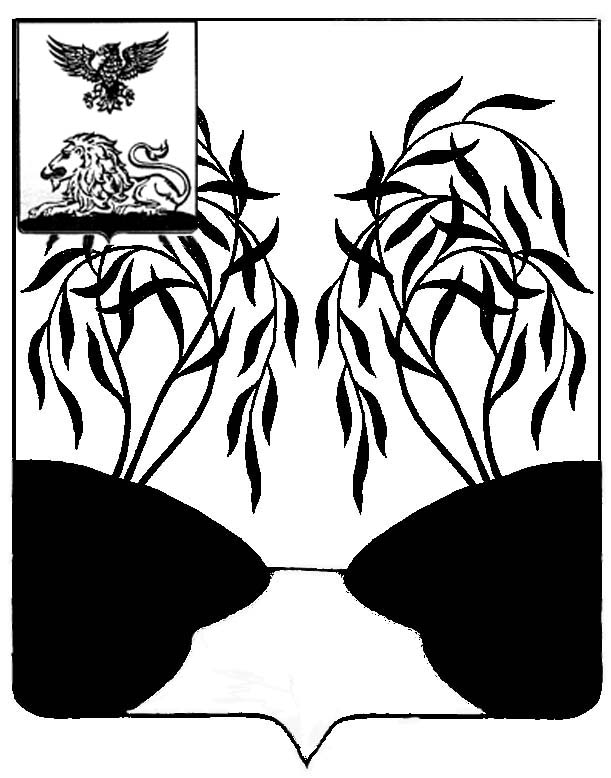 МУНИЦИПАЛЬНЫЙ  СОВЕТ  МУНИЦИПАЛЬНОГО РАЙОНА «РАКИТЯНСКИЙ РАЙОН» БЕЛГОРОДСКОЙ  ОБЛАСТИ Тридцать третье заседание Муниципального совета Р Е Ш Е Н И Е от  24 декабря 2021 г.                                                                                                   № 14О внесении изменений в решение Муниципального совета от 29.09.2021 г. № 19«Об утверждении Положения о муниципальном  контроле на автомобильномтранспорте и в дорожном хозяйстве на территории муниципального района«Ракитянский район» Белгородской области»	В соответствии с пунктом 4 части 2 статьи 3 Федерального закона от  31.07.2020 г. № 248-ФЗ «О государственном контроле (надзоре) и муниципальном контроле в Российской Федерации», статьи 14 Федерального закона от 06.10.2003 г. № 131-ФЗ «Об общих принципах организации местного самоуправления в Российской Федерации» Муниципальный совет Ракитянского района, решил:	1. Внести следующие изменения в решение Муниципального совета Ракитянского района от 29.09.2021 г. № 19 «Об утверждении Положения о муниципальном контроле на автомобильном транспорте и в дорожном хозяйстве на территории муниципального района «Ракитянский район» Белгородской области:             - пункт 3 решения изложить в следующей редакции:	«3. Настоящее решение вступает в силу с 01 января 2022 года, за исключением части 6 Положения, утвержденной частью 1 настоящего решения, которая вступает в силу с 01 января 2023 года.».2.   Контроль за исполнением настоящего решения возложить на постоянную комиссию Муниципального совета Ракитянского района по вопросам жилищно-коммунального хозяйства (В.П. Владимиров).3. Настоящее решение вступает в силу с момента официального опубликования.Председатель Муниципального совета				             Н.М. Зубатова